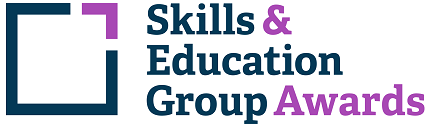 Learner Unit Achievement ChecklistSEG Awards Level 3 Award in Volunteer Management603/4875/6SEG Awards Level 3 Award in Volunteer ManagementCentre Name: ________________________      Learner Name: ______________________________________Notes to learners – this checklist is to be completed, to show that you have met all the mandatory and required optional units for the qualification.A/617/7157  Attracting and Recruiting Volunteers - Mandatory UnitIf chosen for sampling, Internal/External Moderators must complete the following:Please ensure these forms are copied and distributed to each learner.Centre Name: ________________________      Learner Name: ______________________________________Notes to learners – this checklist is to be completed, to show that you have met all the mandatory and required optional units for the qualification.F/617/7158  Organisations and Volunteering - Mandatory UnitIf chosen for sampling, Internal/External Moderators must complete the following:Please ensure these forms are copied and distributed to each learner.Centre Name: ________________________      Learner Name: ______________________________________Notes to learners – this checklist is to be completed, to show that you have met all the mandatory and required optional units for the qualification.A/617/7160  Supporting and Developing Volunteers - Mandatory UnitIf chosen for sampling, Internal/External Moderators must complete the following:Please ensure these forms are copied and distributed to each learner.Assessment CriteriaEvidence (Brief description/title)Portfolio ReferenceDate CompletedComment1.1 Summarise the benefits of volunteering to stakeholders and potential volunteers.1.2 Describe the different ways to promote volunteering to a diverse community.2.1 Explain the key elements of good practice in volunteer recruitment.2.2 Explain how to assess individuals’ attributes, skills and knowledge.2.3 Describe the processes and practices that can be used by an organisation to recruit volunteers.3.1 Distinguish between a volunteer agreement and a contract of employment.3.2 Describe good practice in a volunteer induction programme.TUTOR COMMENTS:Name:                                                            Signature:                                                                                       Date:                                 INTERNAL MODERATOR COMMENTS:Name:                                                            Signature:                                                                                       Date:                                 EXTERNAL MODERATOR COMMENTS:Name:                                                            Signature:                                                                                       Date:                                 Assessment CriteriaEvidence (Brief description/title)Portfolio ReferenceDate CompletedComment1.1 Explain the benefits of volunteering for a volunteer.1.2 Assess the benefits and contribution of volunteers within an organisation and for the wider community.1.3 Explain how different volunteering roles contribute to achieving the aims and objectives of an organisation.2.1 Explain the key principles and values that underpin volunteering.3.1 Explain how legislation relates to a volunteering programme.  3.2 Summarise the range of organisational policies relevant to volunteering.3.3 Explain good practice relating to managing risk in the use of volunteers.TUTOR COMMENTS:Name:                                                            Signature:                                                                                       Date:                                 INTERNAL MODERATOR COMMENTS:Name:                                                            Signature:                                                                                       Date:                                 EXTERNAL MODERATOR COMMENTS:Name:                                                            Signature:                                                                                       Date:                                 Assessment CriteriaEvidence (Brief description/title)Portfolio ReferenceDate CompletedComment1.1 Explain the process of supervision in the development of volunteers.1.2 Explain how to meet the training and development needs of volunteers.2.1 Explain what practices can be used to motivate volunteers.2.2 Explain how to recognise the contribution of volunteers in helping achieve the organisation’s aims and objectives.2.3 Explain the importance of giving and obtaining feedback from volunteers.3.1 Describe the attributes of a team leader.3.2 Explain the importance of a positive team culture.3.3 Explain the importance of involving volunteers in planning team objectives.TUTOR COMMENTS:Name:                                                            Signature:                                                                                       Date:                                 INTERNAL MODERATOR COMMENTS:Name:                                                            Signature:                                                                                       Date:                                 EXTERNAL MODERATOR COMMENTS:Name:                                                            Signature:                                                                                       Date:                                 